Zgoda na przetwarzanie danych osobowych w konkursie Zrównoważone odżywianie - nakarm swój umysł, ciało i ducha………………………………..………………(Data i podpis udzielającego zgody)Klauzula informacyjna o przetwarzaniu danych osobowychZgodnie z art. 13 ust. 1 i ust. 2 rozporządzenia Parlamentu Europejskiego i Rady (UE) 2016/679 z 27 kwietnia 2016 r. w sprawie ochrony osób fizycznych w związku z przetwarzaniem danych osobowych i w sprawie swobodnego przepływu takich danych oraz uchylenia dyrektywy 95/46/WE (RODO), informujemy, iż:Administratorem Danych Osobowych jest Zentis Polska Sp z o.o. z siedzibą w Żelkowie Kolonii, ul. Przemysłowa 8, 08-110 Siedlce (zwany dalej Administratorem). Administrator powołał Inspektora Ochrony Danych i wszelkie sprawy dotyczące danych osobowych można zgłaszać pod adresem mailowym abi@zentis.pl lub korespondencyjnie na adres Administratora.Twoje dane osobowe przetwarzane są w celu organizacji konkursu „Zrównoważone odżywianie - nakarm swój umysł, ciało i ducha” oraz poinformowania o wynikach konkursu w razie wygranej. Podanie danych osobowych nie jest obowiązkowe, jednakże ich niepodanie spowoduje, że wysyłanie informacji lub otrzymanie nagrody będzie niemożliwe. Administrator nie zamierza przekazywać Twoich danych do państwa trzeciego. Dane osobowe mogą być ujawnione pracownikom lub współpracownikom Administratora w ramach wykonywania obowiązków służbowych, jak też podmiotom udzielającym wsparcia Spółce na zasadzie zleconych usług i zgodnie z zawartymi umowami powierzenia. W innych przypadkach dane osobowe mogą być udostępniane podmiotom upoważnionym na podstawie przepisów prawa lub innym podmiotom, jeżeli wynika to wyraźnie z odrębnie złożonej zgody na udostępnienie.Masz prawo żądać od Administratora dostępu do swoich danych, ich sprostowania, przenoszenia i usunięcia, a także prawo do ograniczenia przetwarzania danych. Dane osobowe osób, które nie otrzymały żadnej nagrody będą przechowywane przez okres 1 miesiąca po ogłoszeniu wyników konkursu.Administrator, w przypadku otrzymania nagrody, przechowuje Twoje dane dla celów podatkowych i rachunkowych przez okres 5 lat po zakończeniu roku, w którym miało miejsce zdarzenie finansowe. W związku z przetwarzaniem Twoich danych osobowych przez Administratora przysługuje Ci prawo wniesienia skargi do organu nadzorczego czyli do Prezesa Urzędu Ochrony Danych Osobowych.W oparciu o Twoje dane osobowe Administrator nie będzie podejmował wobec Ciebie zautomatyzowanych decyzji, w tym decyzji będących wynikiem profilowania.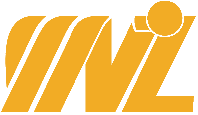 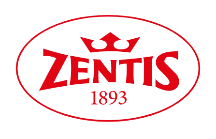 Imię i nazwiskoAdres zamieszkaniaTelefonEmail